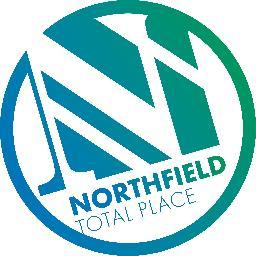 Northfield Total PlaceLocality Partnership Board MeetingNORTHFIELD ACADEMY Wednesday 13th March 2019 9.15am – 11.15amM I N U T E S   Present:  Apologies:1    Welcome and IntroductionsGarry McNulty welcomed all to the Locality Partnership Board meeting and everyone introduced themselves. 2   ApologiesApologies were given by: Katie Cunningham, Jackie Dunbar, Derek Bain and Vickie Wood3   Minutes of the Previous Meeting Minutes accepted, proposed by Arthur Forbes, seconded by Karen Main.4   Locality Plan Tracker  review  - progressMartin Smith - Byron Square – External paintwork to be done this year. Some shop keepers keen to see improvements. There is a ‘Scottish Government Town Centre Fund’ available. Aberdeen City Council has been asked to put forward funding bids.  Martin Smith to be involved and will share information and keep group updated. The focus will be on some shopping areas such as Hayton Road and Byron Square.5     Middlefield Triangle Redevelopment and Haudagain -  (Housing)Martin Smith – Good news, the site is now clear with previous residents having been rehoused. There has been an initial meeting with Farrans – the building contractor. The utilities still need to be disconnected before demolition begins next month. Have spoken with Jacobs who are acting on behalf of Transport Scotland. There is a presentation tomorrow (14th March) by Dandara for the public to attend. Any information will be shared when available.6     Police Scotland Update Karen Main – Lots happening. The Quality Improvement Programme over the last 4 months has given the go ahead to a pilot scheme to see if dedicating officers helps with reducing the number of anti-social behaviours and incidents in our local area with a view to expanding to other areas if seen to be successful. Have submitted two charters to Martin Smith. There is a Street Pastor Pod on Moir Green/Cummings Park Crescent with partners and community groups on hand to give advice. Police are going into the local shops and giving advice on crime reduction .Schools are also being involved. Will keep the group updated. 7    Tests of Change(GLC) Good Life Choices – this has now ended so remove from trackerGaming – Helen Graham – Went to Aberdeen University to meet with the ‘Digital Crime Awareness’  group who have created a presentation which is being shown at the Middlefield Hub on 20th March from 6.30pm. 8 – 10 parents have already signed up to see it. If successful, this may be rolled out citywideUnpaid Work Team – Fiona Gray will chase up Social Work to find out what individuals are available as there is potential in area for them Circles of Community – remove from tracker8   Food and Fun – Evaluation/updateMartin Smith – funding by Aberdeen City Council for Food and Fun and Holiday Hunger has been protected, a pot of £50,000 is available in the next budget. The Easter programme will be the same as previous times, hot meals 3 days a week, sandwiches for the other 2. Going forward to summer the programme hasn’t yet been decided. Have to take care not to duplicate and have an impact what is already in the area. From Thursday 14th March Fiona Gray and team will be targeting schools to get them involved for the Easter programme and targeting families who experience food poverty. Hoping to get Housing involved in interacting with families and helping them access welfare assistance. Torry may pilot a breakfast club at some of their food and fun events9   Refreshed LOIP UpdateMartin Smith Renewed focus on health  Refocus on alcohol consumptionReducing criminality and convictionsReducing drug deathsA reduced Locality team must still deliver the Locality Plan and by looking at what’s available. They should be able to focus on anti-poverty, heating, food and fun. We need more initiatives/smaller scale projects to come forward for improvement work. The Community Safety Hub (Housing) is piloting on how to point families with needs in the right direction for assistance. Early Intervention is the key to helping support families however there are less resources and little training available with the end result that young people are falling through the gaps in the system.10   Northfield Partnership ForumFiona Gray – Kate Walder, an early years principal teacher  has been in the Hub a few times and met with the Partnership Forum. Orchard Brae Primary has an Early Learning Specialist Support teacher who is happy to have staff attend for support. Links between the Forum, Locality Board and strategic groups should be strengthened. Membership may need reviewed. Not enough early intervention in our area.Inspection has now moved onto a strategic level. There’s another Forum meeting tomorrow.11   AOCB Participatory Budgeting – Steering Group invited applications and the pupils at Northfield Academy doing the voting all this week. Everyone very impressed by the pupils and how they’re taking an interest. It’s possible some of them might want to take part in the evaluation process and possibly become involved with the Steering Group. There is to be a presentation at the end of the month so the pupils can find out who was successful and some of the bidders may attend.Health and Social Care Partnership – Martin Smith – Areas are changing from 4 to 3, North, South and Central. Aberdeen City Council will be following change once decided. Our area will come under North. It should make areas clearer for communication with others such as NHS and Police. ACC – Recent Budget decisions – Mike Melvin – ACVO will be reducing services to allow for loss of funding however there isn’t a clear picture on what has been cut and the third sector in communities are looking for guidance on this. Gordon Graham – Unfortunately there are losers but no winners either. They tried to protect the some of the services as they recognise the worth of work done but it wasn’t easy to make the cuts. Martin Smith – In terms of the LOIP, all staff will be channelled to do this. Food and Fun wasn’t just delivered by Aberdeen City Council but partners as well.Mike Melvin – the scale of volunteering in Northfield is impressive and they make huge contributions to the local area. The new City Voice questionnaire is now out if people could fill in. Bert Donald – What’s the latest on Northfield Community Council? Gordon Graham: Not enough people last time to start it up, but seeking new members and confident they will get this time aroundGordon Graham – would like to make known his thanks to Garry McNulty for his involvement in taking a local group of children to see a Celtic match. Over the year, his group has raised £800, of which £500 is still to be donated to a local charity. Also involved with the trip was Byron Baker, who donated a month’s plastic bag tax and provided breakfast for the children, also First Aberdeen, Grampian Emerald and the Kano Foundation. Helen Graham – The nursery are going to Casteton Court every Tuesday afternoon and have games and interact with the elderly resident with both groups enjoying the sessions. Every Thursday a group of children enjoy a trip to the ski slope where they have instructors to help. Also children still go swimming regularly. They are glad their funding didn’t get cut.Karen Main – Just off to the Pod and would like to see some of the group there. Fiona Gray – Money has run out for the cycle maintenance sessions, does anyone know of any potential funding to keep it running? Previous funding came from the Bus Lane Enforcement money. Helen Graham suggested it might be worthwhile speaking to Ron Bird.Bryan Nelson – All are experiencing the effects of budget cuts, with limited funding everyone just needs to keep working together.12    Date of next meeting:Wednesday 24th April 2019,  9.15am – 11.15am at Northfield AcademyNameTitle/AgencyDerek BainPolice Constable – Police ScotlandJackie DunbarCouncillor, Aberdeen City CouncilKatie CunninghamPublic Health Co-ordinator, Health and Social Care PartnershipVickie WoodResident, Chair of Mastrick Community Centre